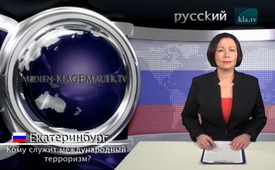 Кому служит международный терроризм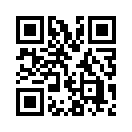 Согласно мнению русского историка Сергея Иванова, такие террористические организации, как ДАИШ, Талибан или Аль-Каида, служат инструментом в руках США, который используется для того, чтобы вызвать напряжённую обстановку в неугодных странах, свергнуть нежелательные правительства или заставить их подчиниться.Здравствуйте! 
Мы сердечно приветствуем вас на нашем канале Клагемауер ТВ.
Кому служит международный терроризм?

Согласно мнению русского историка Сергея Иванова, такие террористические организации, как ДАИШ, Талибан или Аль-Каида, служат инструментом в руках США, который используется для того, чтобы вызвать напряжённую обстановку в неугодных странах, свергнуть нежелательные правительства или заставить их подчиниться. Он утверждает, что «с молчаливого согласия Вашингтона, а иногда даже при прямой поддержке США,  их западных и региональных союзников, международный терроризм распространяется по всему миру». 
Это высказывание заставляет прислушаться, так как упомянутые террористические организации  выполняют  задачи межконтинентального масштаба. Нацеленные в том числе и на западное общество распространение страха и боязни, подкрепляемые регулярно повторяющимися новостями с картинами обезглавливания, резни;  разрушение культурных ценностей, должны создать атмосферу страха и ненависти. Такая атмосфера необходима для поддержания власти правящих элит. 
Люди, которые не боятся, – трудноуправляемые. Люди, не имеющие ненависти, не дадут «запрячь» себя для войны. Таким образом, искусственно создается образ врага, чтобы натравить людей друг на друга и отвлечь их от настоящей опасности.
Бертольд Брехт сказал:
«Давайте будем тысячу раз сказанное говорить все вновь и вновь, чтобы не было слишком мало сказано. Давайте обновим предостережения, даже если они уже как зола в наших устах. Ибо человечеству угрожают войны, по сравнению с которыми все прошлые войны выглядят как жалкие попытки. И они разразятся, без всякого сомнения, если тем, кто их совершенно открыто подготавливает, не дать хорошенько по рукам!» 
До новых встреч на нашем канале.от fmeИсточники:http://german.irib.ir/analysen/beitraege/item/265224-historiker-usa-z%C3%BCchten-terrorgruppen,-um-sie-dann-zu-instrumentalisierenМожет быть вас тоже интересует:---Kla.TV – Другие новости ... свободные – независимые – без цензуры ...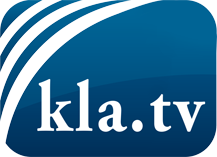 О чем СМИ не должны молчать ...Мало слышанное от народа, для народа...регулярные новости на www.kla.tv/ruОставайтесь с нами!Бесплатную рассылку новостей по электронной почте
Вы можете получить по ссылке www.kla.tv/abo-ruИнструкция по безопасности:Несогласные голоса, к сожалению, все снова подвергаются цензуре и подавлению. До тех пор, пока мы не будем сообщать в соответствии с интересами и идеологией системной прессы, мы всегда должны ожидать, что будут искать предлоги, чтобы заблокировать или навредить Kla.TV.Поэтому объединитесь сегодня в сеть независимо от интернета!
Нажмите здесь: www.kla.tv/vernetzung&lang=ruЛицензия:    Creative Commons License с указанием названия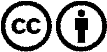 Распространение и переработка желательно с указанием названия! При этом материал не может быть представлен вне контекста. Учреждения, финансируемые за счет государственных средств, не могут пользоваться ими без консультации. Нарушения могут преследоваться по закону.